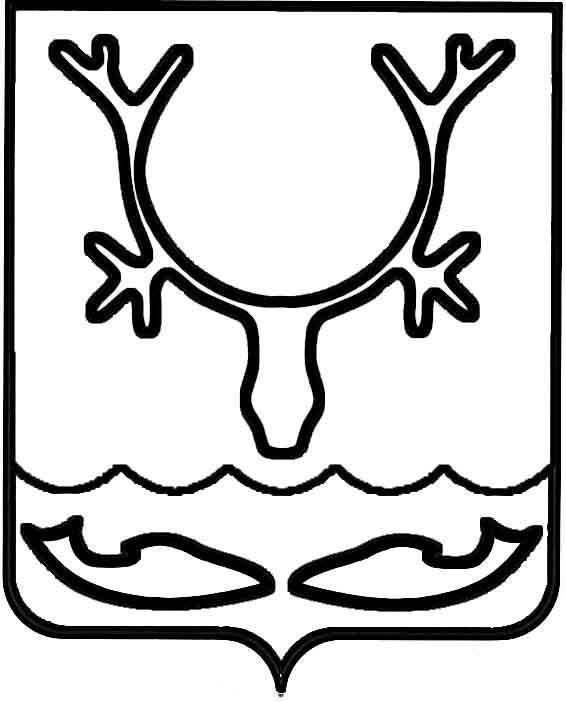 Администрация муниципального образования
"Городской округ "Город Нарьян-Мар"РАСПОРЯЖЕНИЕОб утверждении Плана по вовлечению                 в налоговый оборот объектов недвижимого имущества муниципального образования "Городской округ "Город Нарьян-Мар"          на 2 полугодие 2019 годаВ соответствии с постановлением Администрации муниципального образования "Городской округ "Город Нарьян-Мар" от 08.11.2017 № 1253 
"Об утверждении Порядка вовлечения в налоговый оборот объектов недвижимого имущества, расположенных на территории муниципального образования "Городской округ "Город Нарьян-Мар":Утвердить План по вовлечению в налоговый оборот объектов недвижимого имущества муниципального образования "Городской округ "Город Нарьян-Мар"               на 2 полугодие 2019 года (Приложение).Управлению организационно-информационного обеспечения Администрации муниципального образования "Городской округ "Город Нарьян-Мар" опубликовать настоящее распоряжение в официальном бюллетене городского округа "Город Нарьян-Мар" "Наш город", разместить на официальном сайте Администрации муниципального образования "Городской округ "Город Нарьян-Мар".ПриложениеУТВЕРЖДЕНраспоряжением Администрациимуниципального образования "Городской округ "Город Нарьян-Мар"от 31.07.2019 № 532-рПланпо вовлечению в налоговый оборот объектов недвижимого имуществамуниципального образования "Городской округ "Город Нарьян-Мар" на 2 полугодие 2019 годаПриложение к Плану по вовлечению в налоговый оборот объектов недвижимого имущества муниципального образования"Городской округ "Город Нарьян-Мар" на 2 полугодие 2019 года31.07.2019№532-рГлава города Нарьян-Мара О.О. Белак№ п/п Мероприятия Вид документа Ответственные исполнители Срок реализации Ожидаемые результаты 1234561. Ежеквартальный подворовой обход по факту предоставления сведений налоговыми органами, органами технической инвентаризации, территориальными органами Управления федеральной службы государственной регистрации, кадастра и картографии; сбор отсутствующих документов у землепользователей, землевладельцев и собственников земельных участков, а также лиц, осуществляющих фактическую эксплуатацию объектов капитального строительства; вручение уведомлений субъектам права о необходимости оформления права собственности в установленном постановлением Администрации МО "Городской округ "Город Нарьян-Мар" от 08.11.2017 № 1253 порядкеОтчет о проведенных мероприятияхРабочая группа Не позднее 
30 числа месяца, следующего 
за отчетным периодомУточнение и легализация объектов налогообложения; вовлечение в налогооблагаемый оборот неучтенных объектов недвижимого имущества и подтверждение доначислений в налоговых органах2.Направление материалов по итогам обследования в: - Управление имущественных и земельных отношений НАО в порядке осуществления муниципального земельного контроля (Закон НАО от 19.09.2014 № 95-оз);             - Межрайонную ИФНС России № 4 
по Архангельской области и НАО в целях контрольных мероприятий, а также проведение мероприятий 
по привлечению лиц, самовольно занимающих земельные участки, к гражданско-правовой ответственности и взысканию с них сумм неосновательного обогащения, в том числе 
в местный бюджетПубликация информации на официальном сайте Администрации МО "Городской округ "Город Нарьян-Мар"УМИ и ЗО, УОИОПо мере необходимостиУвеличение поступления налоговых доходов 
за счет вовлечения 
в налогооблагаемый оборот неучтенных объектов недвижимого имущества 
и подтверждение доначислений 
в налоговых органах3.Информирование населения МО "Городской округ "Город Нарьян-Мар" о необходимости 
и целесообразности уплаты имущественных налогов путем проведения разъяснительной работы Публикация информации на официальном сайте Администрации МО "Городской округ "Город Нарьян-Мар", в газете "Наш город"УФ, УОИОПо мере необходимостиУвеличение поступления налоговых доходов 
за счет повышения правосознания граждан; повышение налоговой грамотности населения№ п/пАдрес, места проведения обследованияДата начала и окончания проведения обследованияIII кварталНенецкий автономный округ, г. Нарьян-Мар, дома, расположенные 
по ул. Березовая и пер. Брусничный с 20.09.2019 по 30.09.2019IV кварталНенецкий автономный округ, г. Нарьян-Мар, дома, расположенные 
по пер. Мартина Ульсена и пер. имени Н.Г. Антипина. с 21.10.2019 по 31.10.2019